SARDAR VALLABHBHAI NATIONAL INSTITUTE OF TECHNOLOGY, SURATDEPARTMENT OF CIVIL ENGINEERING  GEOTECHNICAL ENGINEERING SECTION    ROCK MECHANICS LABORATORYThe Rock Mechanics Laboratory (RML) was established in the year 2022. The laboratory is located at CB1 in the Department of Civil Engineering (Old AMD Block). The Rock Mechanics Laboratory (RML) undertakes research on the properties and behaviour of rocks and geomaterials at near-surface to shallow crustal depth for georesources (energy; storage), and geoengineering (tunnelling). The facilities available in the laboratory are intend to train the students in the field of testing of rocks to determine their physical, index and engineering properties. The Rock Mechanics Laboratory is well-equipped with testing equipment for evaluating all engineering properties of rocks, including index properties, physical properties, strength properties and creep properties. The equipment ranges from the most fundamental to the most sophisticated and is used in PG teaching and research. The research scholars also utilize it for the research and development activities. The existing equipment are also used for generating revenue through consultancy work. List of equipment available in the laboratory is given below:Information Regarding Few Important Set Ups in the Rock Mechanics LaboratoryLIST OF EXPERIMENTSGeotechnical Engineering Laboratory-1 (CEGT104) (M. Tech-I (Civil), Semester I) S. No.Equipment NameSlake Durability ApparatusPoint and Brazilian Test ApparatusCore Drilling MachineCore Cutting and Grinding MachineHigh Pressure Triaxial CellCreep Testing MachineSlake Durability Apparatus: -Mortar capable of rotating four drums at 20 rev/min, two test drums of brass wire mesh with one end closed and having a removable cover at another endUSE: Measures the resistance of a rock sample to weakening and disintegration resulting from a standard cycle of drying and wetting. 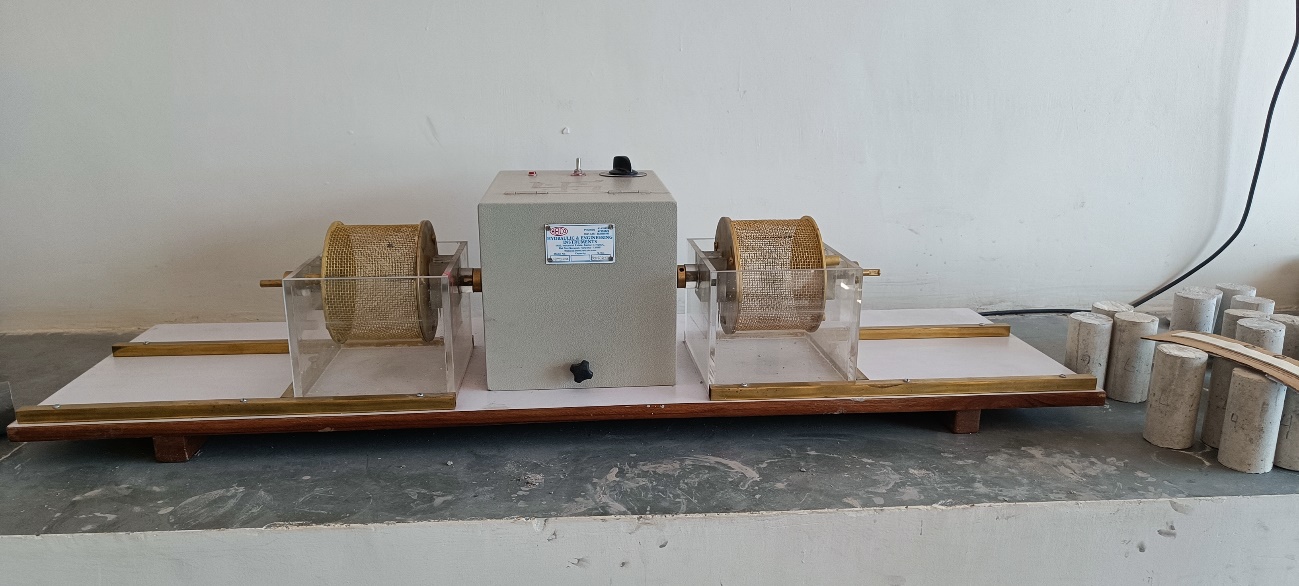 Figure 1 Slake Durability ApparatusPoint and Brazilian Test Apparatus: - Capacity: - 200kN, all size rock samples.USE: To determine the tensile strength of brittle materials and rock strength index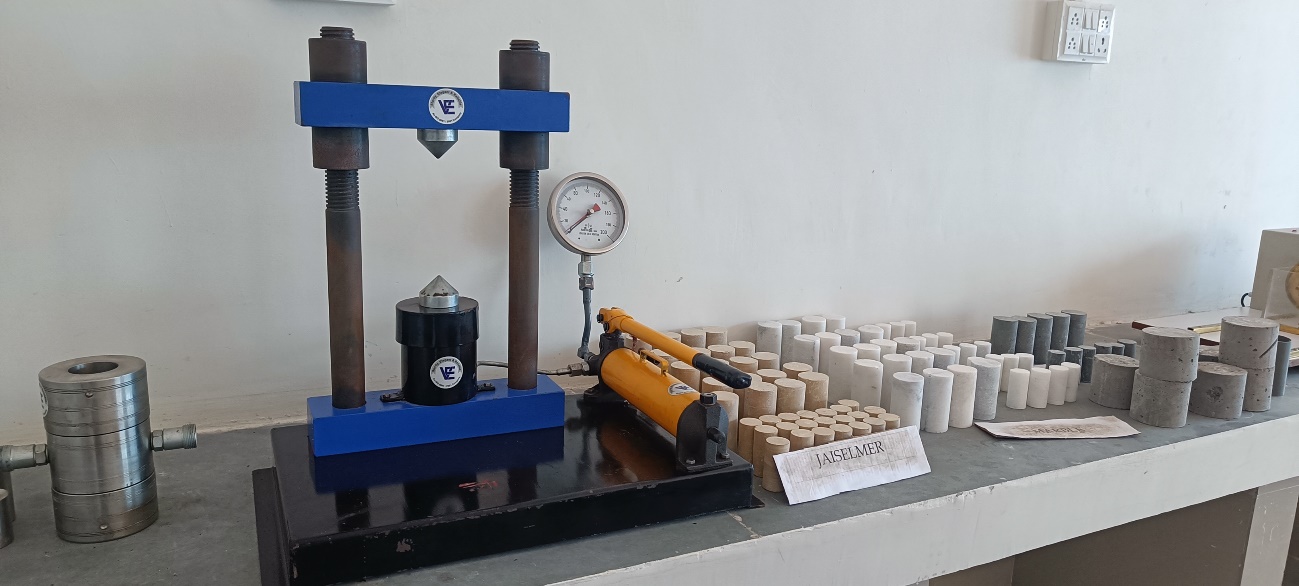 Figure 2 Point and Brazilian Test ApparatusCore Drilling Machine: - Core length up to 450 mm, Core Diameter- 38 and 54 mm, Operating speed 450 RPM, Movable frame, Supplier – ASEWUSE: Coring of rock samples in laboratory and field for the physical and mechanical testing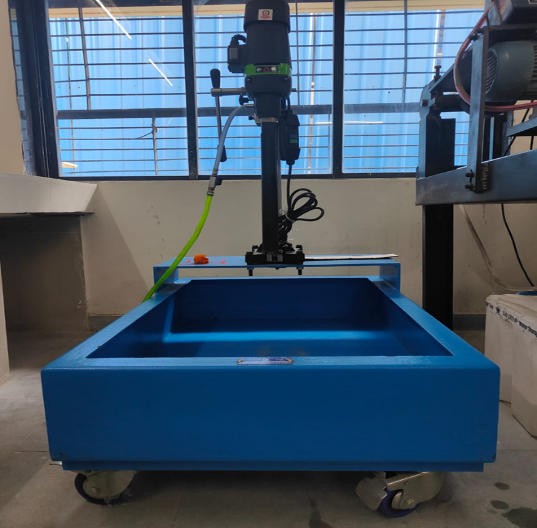 Figure 3 Core Drilling MachineCore Cutting and Grinding Machine: -Suitable for Core Diameter- 38, 54, 76, and 100 mm.USE: Cutting and grinding of cylindrical rock specimens up to 150mm size. 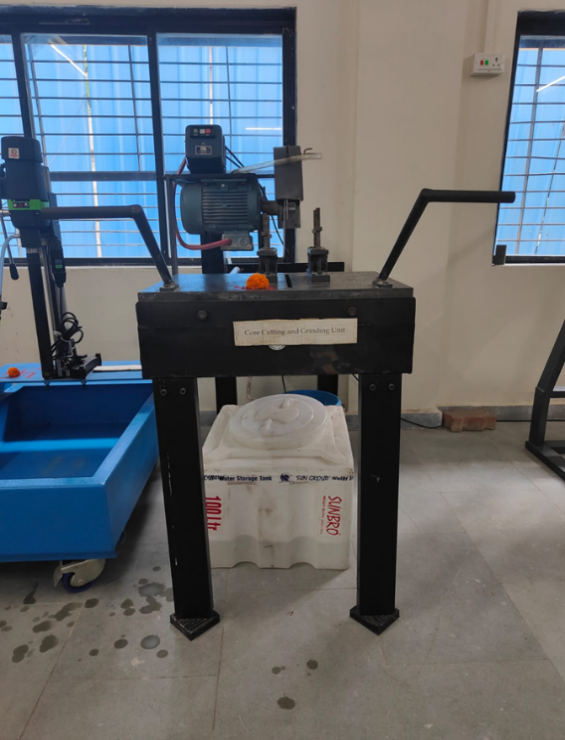 Figure 4 Core Cutting and Grinding MachineHigh Pressure Triaxial Cell: -USE: The cells are designed for testing the rock core samples (e.g., Granites, evaporates, cemented tills or Clays) under triaxial stress conditions. Capacity 20 MPa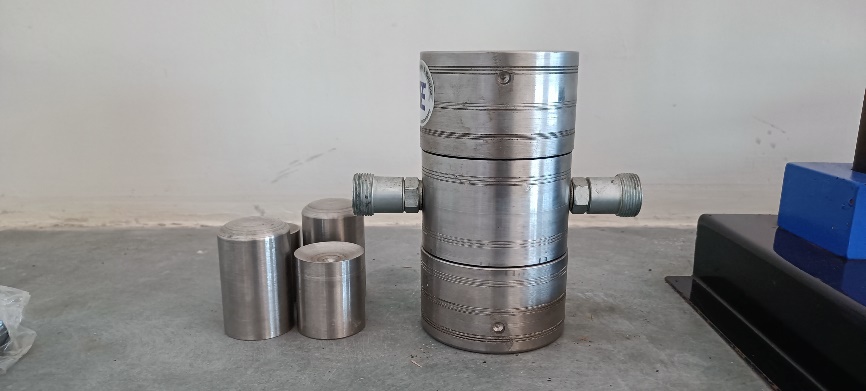 Figure 5 High Pressure Triaxial CellLong Term Creep Testing Machine: -Loading Frame Capacity: - 300 kN, Vertical Testing Space: 500 mm, Proving Ring: 100 kN, Least Count: 1 kN, Mechanical Dial Gauge for Displacement measurement.USE: Determines the deformation of the rock mass with respect to time under constant stress conditions for longer duration of time and rheological properties of the rock mass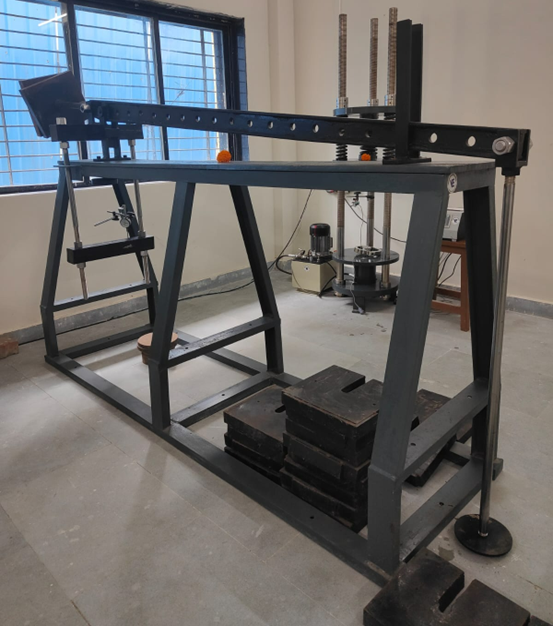 Figure 6 Long Term Creep Testing MachineShort Term Creep Testing Machine: -Loading Frame Capacity: - 500 kN, Loading Sensor Capacity: - 200 kN, Vertical Testing Space: 700 mm, Hydraulic Jack: 500 kN, Least Count: 1 kN, Displacement measurement sensor, Digital Data Logger (4 channels).USE: Determines the deformation of the rock mass with respect to time under constant stress conditions for shorter duration of time and rheological properties of the rock mass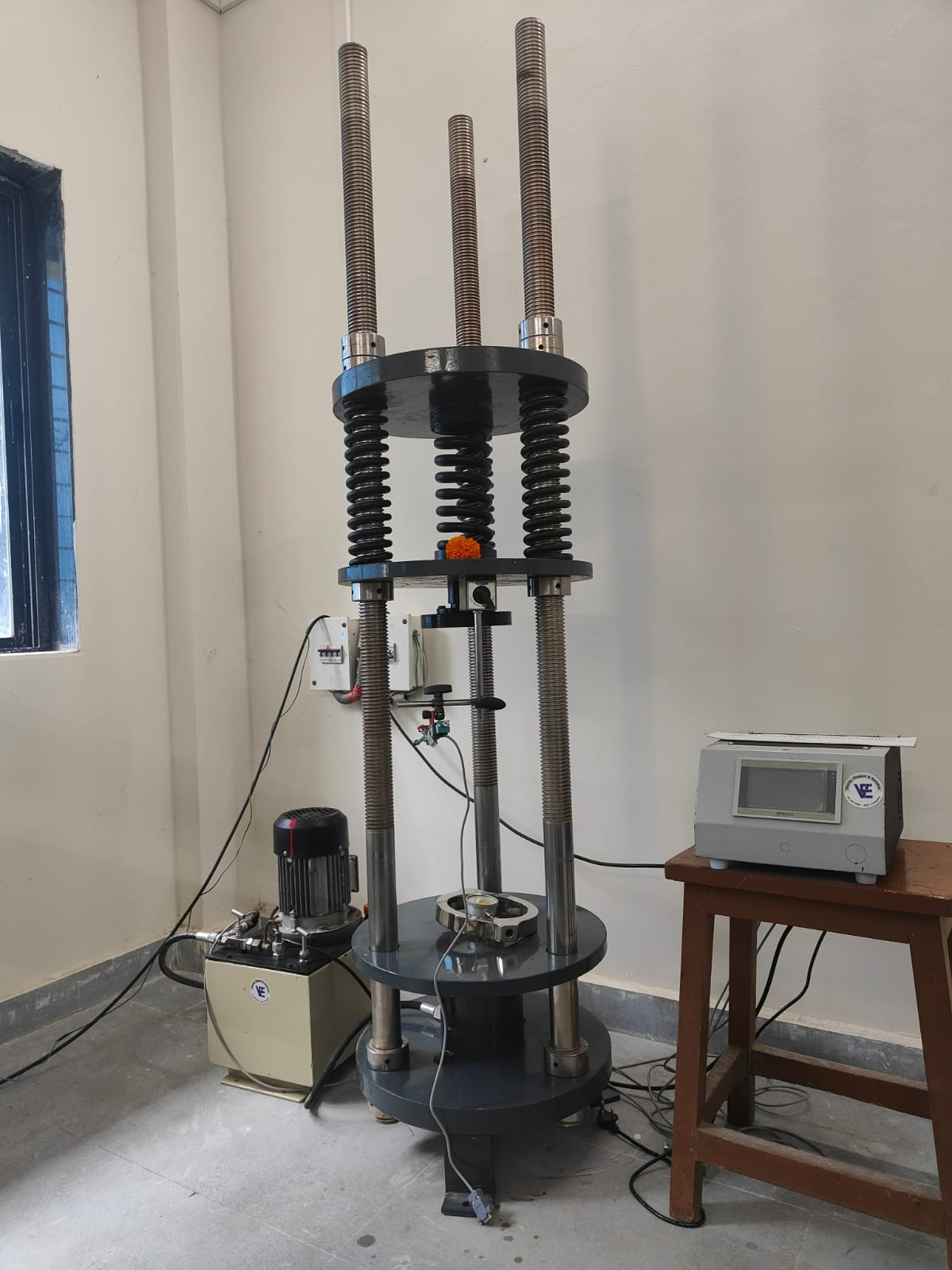 Figure 7 Short Term Creep Testing MachineSr. No.Title of Experiment 1Compression test2Point load test3Brazilian test4Slack durability test 5Short term Creep test6Long term Creep test